САМОРЕГУЛИРУЕМАЯ ОРГАНИЗАЦИЯ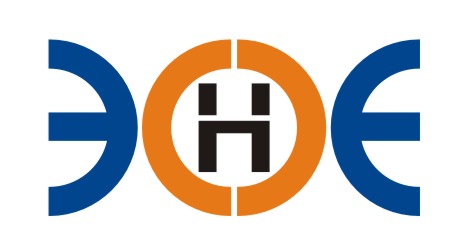 СОЮЗ ПРОЕКТИРОВЩИКОВ«ЭКСПЕРТНЫЕ ОРГАНИЗАЦИИЭЛЕКТРОЭНЕРГЕТИКИ»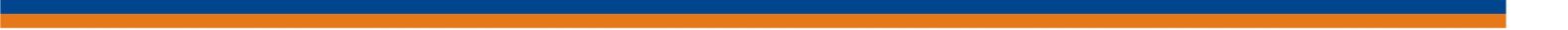 ПРОТОКОЛ № 03-ЭС-СП-19заседания Экспертного Совета Союза проектировщиков «Экспертные организации электроэнергетики»(далее – Союз)Санкт-Петербург «6» февраля 2019 г.	Начало заседания: 11:00 часовПРИСУТСТВОВАЛИ 7 из 8 членов Экспертного Совета:Заир-Бек Андрей Измаилович – Президент Союза;Лаппо Василий Иванович;Зыков Андрей Владимирович;Лаппо Василий Иванович;Любо Игорь Александрович;Жданович Иван Иванович;Геращенко Алексей Владимирович;Рысс-Березарк Сергей АлексеевичКворум имеетсяПовестка дня:О назначении Юденковой И.Ю секретарем заседания.О добровольном выходе из состава Союза ООО «КОРН».По первому вопросу повестки дня: слушали Заир-Бека А.И, который предложил назначить секретарем заседания Союза Юденкову Инессу ЮрьевнуРешили: Назначить секретарем заседания Союза Юденкову И.Ю.Итоги голосования: принято единогласно.По второму вопросу повестки дня: слушали Юденкову И.Ю., которая доложила на основании предоставленного заявления о добровольном выходе, исключить из членов Партнерства следующую организацию:Решили: исключить из членов Союза ООО «КОРН».Итоги голосования: принято единогласно.Президент Союза 		           _____________________		А.И. Заир-Бек Секретарь                                        _____________________	  И.Ю.  Юденкова№ п/пНаименованиеИННОГРННомер и начало действия  выданного свидетельства1.ООО «КОРН»78425303301147847376797Свидетельство № 0291-024-01/2009-СРО-П-080 от 18.03.2013 г.